Drosselklappe mit Rollringdichtung DK 180Verpackungseinheit: 1 StückSortiment: K
Artikelnummer: 0092.0417Hersteller: MAICO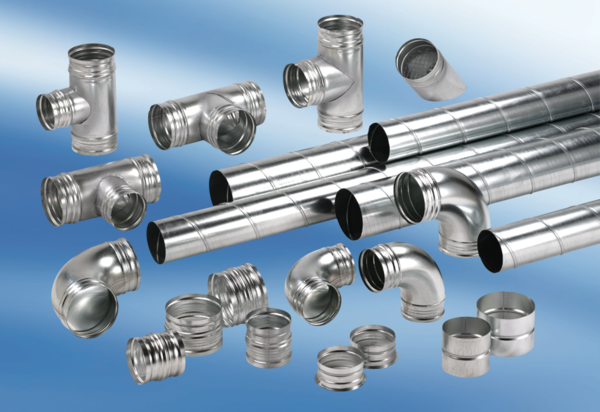 